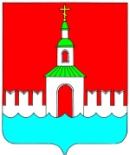 АДМИНИСТРАЦИЯ ЮРЬЕВЕЦКОГО МУНИЦИПАЛЬНОГО РАЙОНА ИВАНОВСКОЙ ОБЛАСТИПОСТАНОВЛЕНИЕ01.11.2018 №389	О перечне муниципальных услуг, предоставление которых посредством комплексного запроса не осуществляетсяВ соответствии с Федеральным законом от 27.07.2010 № 210-ФЗ «Об организации предоставления государственных и муниципальных услуг», Федеральным законом от 29.12.2017 г. № 479-ФЗ, в целях приведения нормативного правового акта в соответствие с действующим законодательством ПОСТАНОВЛЯЕТ:1. Утвердить перечень муниципальных услуг, предоставление которых посредством комплексного запроса не осуществляется (приложение).2. Данное постановление разместить на официальном сайте администрации Юрьевецкого муниципального района и на информационных стендах Юрьевецкого муниципального района, расположенных по следующим адресам:г. Юрьевец, ул. Советская, д. 37;г. Юрьевец, ул. Советская, д. 97;Юрьевецкий район, с. Елнать, ул. Сиротина, д. 6;Юрьевецкий район, с. Соболево, ул. Молодежная, д. 4;Юрьевецкий район, д. Михайлово, ул. Советская, д. 14а,3. Контроль за выполнением данного постановления оставляю за собой. Глава Юрьевецкого муниципального района                                                Ю.И. Тимошенко Приложение к постановлению АдминистрацииЮрьевецкого муниципального районаот 01.11.2018 №389Перечень муниципальных услуг, предоставление которых посредством комплексного запроса не осуществляется - Административный регламент предоставления муниципальной услуги «Выдача решения о согласовании или об отказе в согласовании перепланировки и (или) переустройства жилого помещения на территории Юрьевецкого городского поселения» - Административный регламент предоставления муниципальной услуги «Выдача разрешений на вскрытие асфальтобетонного покрытия и проведение земляных работ при устройстве инженерных коммуникаций, согласование разрешений на производство земляных работ на территории Юрьевецкого городского поселения» - Административный регламент предоставления муниципальной услуги «Предоставление администрацией Юрьевецкого муниципального района градостроительного плана земельного участка» - Административный регламент предоставления муниципальной услуги «Выдача задания и разрешения на проведение работ по сохранению объекта культурного наследия (памятника истории и культуры) народов Российской Федерации местного значения, выявленного объекта культурного наследия» - Административный регламент предоставления муниципальной услуги «Согласование проектной документации на проведение работ по сохранению объекта культурного наследия (памятника истории и культуры) народов Российской Федерации местного значения, выявленного объекта культурного наследия» - Административный регламент предоставления муниципальной услуги «Выдача разрешения на установку рекламной конструкции на территории Юрьевецкого муниципального района Ивановской области» - Административный регламент предоставления муниципальной услуги «Предоставление разрешения на условно разрешенный вид использования земельного участка или объекта капитального строительства» - Административный регламент предоставления муниципальной услуги «Предоставление разрешения на отклонение от предельных параметров разрешенного строительства, реконструкции объектов капитального строительства» - Административный регламент предоставления администрацией Юрьевецкого муниципального района муниципальной услуги «Присвоение адресов объектам недвижимости, установление местоположений строениям» - Административный регламент предоставления администрацией Юрьевецкого муниципального района муниципальной услуги «Выдача разрешений на ввод объектов в эксплуатацию в случаях, предусмотренных Градостроительным кодексом Российской Федерации» - Административный регламент предоставления муниципальной услуги «Организация проведения общественных обсуждений, проведения опросов, референдумов среди населения о намечаемой хозяйственной и иной деятельности, которая подлежит экологической экспертизе»- Административный регламент предоставления муниципальной услуги «Предоставление в собственность арендованного имущества субъектам малого и среднего предпринимательства при реализации их преимущественного права» - Административный регламент предоставления муниципальной услуги «О порядке осуществления муниципального жилищного контроля по соблюдению требований, установленных в отношении муниципального жилищного фонда на территории Юрьевецкого городского поселения Юрьевецкого муниципального района» - Административный регламент предоставления муниципальной услуги «О проведении проверок при осуществлении муниципального земельного контроля в отношении физических, юридических лиц и индивидуальных предпринимателей на территории Юрьевецкого муниципального района»- Административного регламента предоставления муниципальной услуги «Осуществление муниципального контроля в области использования и охраны особо охраняемых природных территорий местного значения Юрьевецкого муниципального района Ивановской области» административного регламента предоставления муниципальной услуги «Зачисление в общеобразовательное учреждение»- Административный регламент предоставления муниципальной услуги «Выдача администрацией Юрьевецкого муниципального района решения о переводе или об отказе в переводе жилого помещения в нежилое или нежилого помещения в жилое на территории Юрьевецкого городского поселения» 